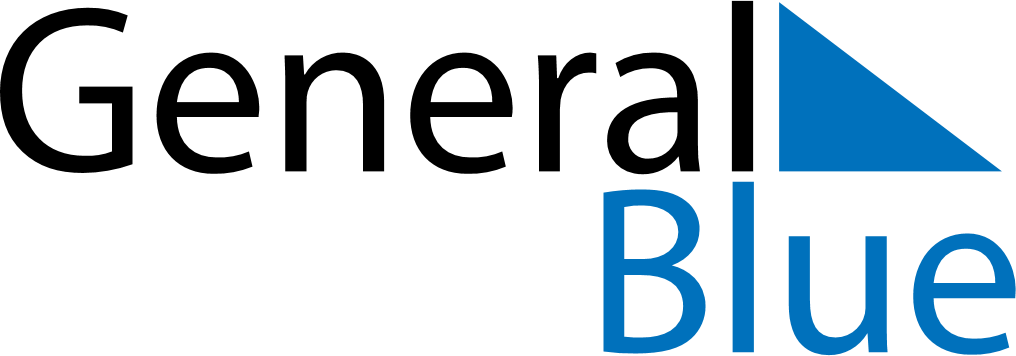 Weekly CalendarFebruary 7, 2022 - February 13, 2022Weekly CalendarFebruary 7, 2022 - February 13, 2022Weekly CalendarFebruary 7, 2022 - February 13, 2022Weekly CalendarFebruary 7, 2022 - February 13, 2022Weekly CalendarFebruary 7, 2022 - February 13, 2022Weekly CalendarFebruary 7, 2022 - February 13, 2022MONDAYFeb 07TUESDAYFeb 08WEDNESDAYFeb 09THURSDAYFeb 10FRIDAYFeb 11SATURDAYFeb 12SUNDAYFeb 13